UZBROJENIE TERENU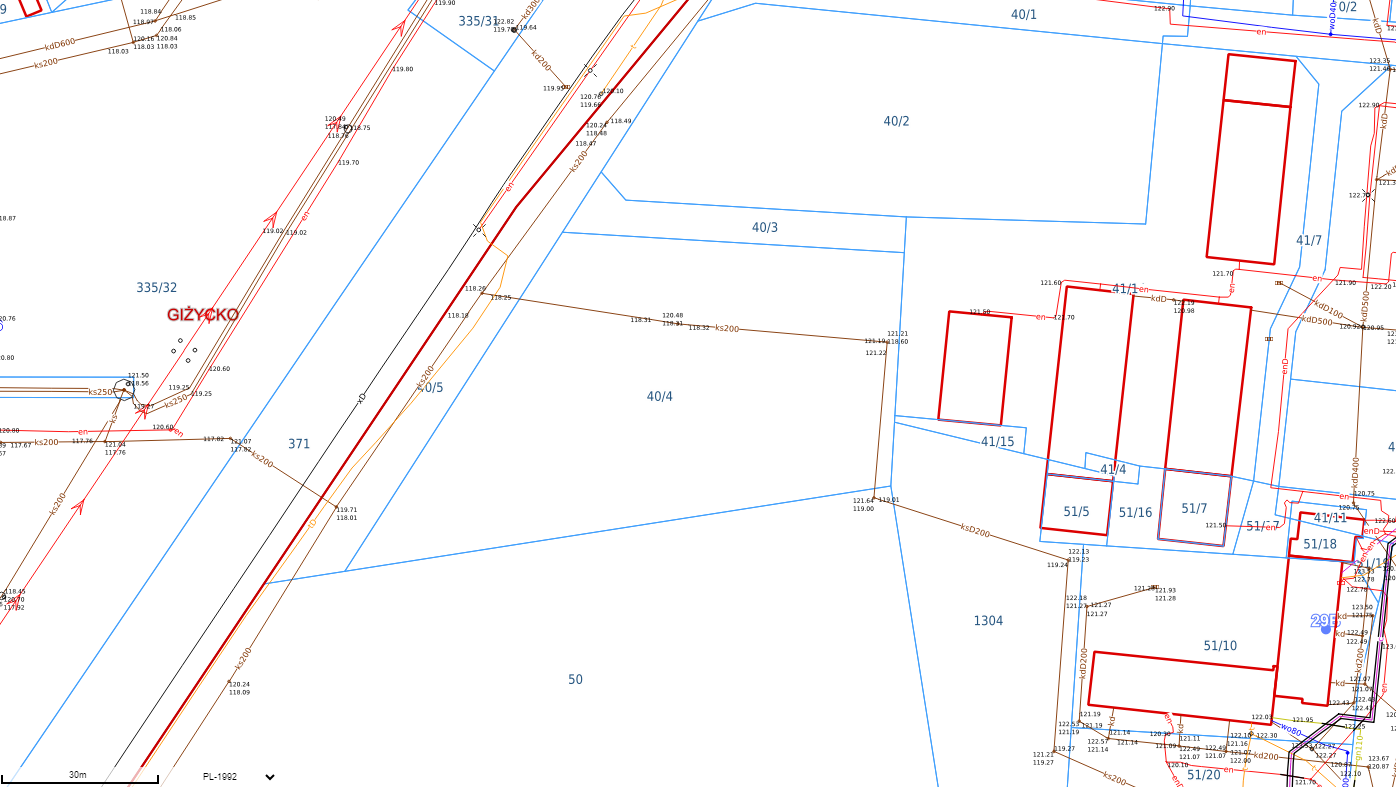 MPZP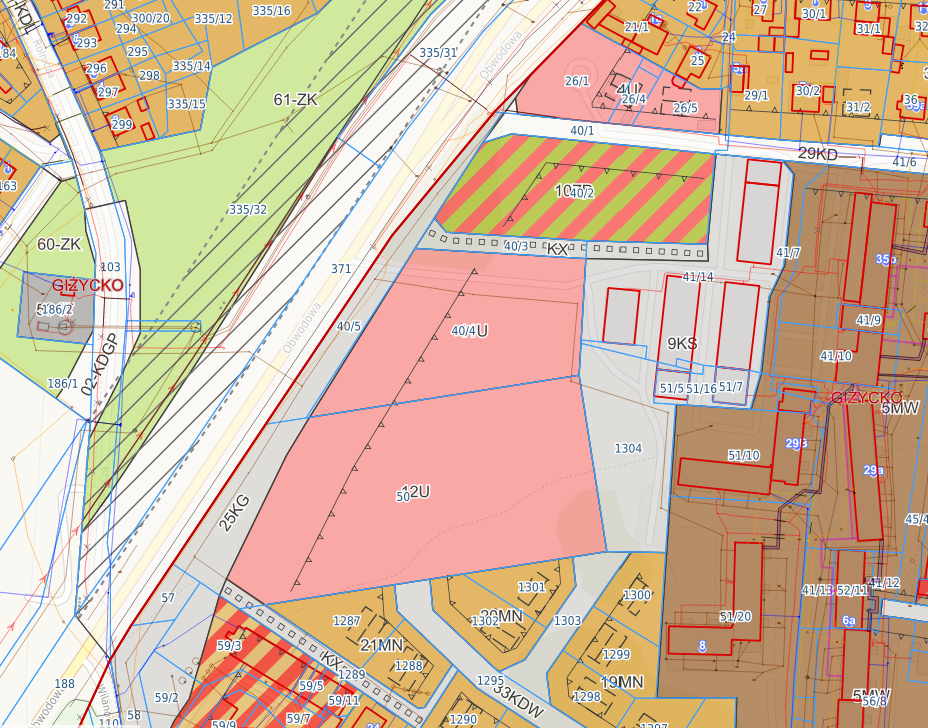 